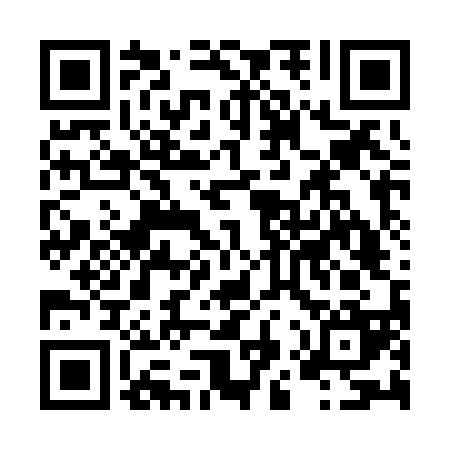 Prayer times for Heidenreichstein, AustriaWed 1 May 2024 - Fri 31 May 2024High Latitude Method: Angle Based RulePrayer Calculation Method: Muslim World LeagueAsar Calculation Method: ShafiPrayer times provided by https://www.salahtimes.comDateDayFajrSunriseDhuhrAsrMaghribIsha1Wed3:255:3812:574:578:1510:202Thu3:225:3712:564:578:1710:223Fri3:195:3512:564:588:1810:254Sat3:165:3412:564:598:2010:275Sun3:145:3212:564:598:2110:306Mon3:115:3012:565:008:2310:327Tue3:085:2912:565:008:2410:358Wed3:055:2712:565:018:2610:389Thu3:025:2612:565:018:2710:4010Fri2:595:2412:565:028:2810:4311Sat2:565:2312:565:028:3010:4512Sun2:535:2112:565:038:3110:4813Mon2:505:2012:565:038:3210:5114Tue2:475:1912:565:048:3410:5315Wed2:445:1712:565:048:3510:5616Thu2:415:1612:565:058:3610:5917Fri2:405:1512:565:058:3811:0118Sat2:395:1412:565:068:3911:0419Sun2:395:1212:565:068:4011:0520Mon2:385:1112:565:078:4211:0621Tue2:385:1012:565:078:4311:0722Wed2:385:0912:565:088:4411:0723Thu2:375:0812:565:088:4511:0824Fri2:375:0712:565:098:4611:0825Sat2:365:0612:575:098:4811:0926Sun2:365:0512:575:108:4911:0927Mon2:365:0412:575:108:5011:1028Tue2:365:0312:575:118:5111:1029Wed2:355:0312:575:118:5211:1130Thu2:355:0212:575:118:5311:1131Fri2:355:0112:575:128:5411:12